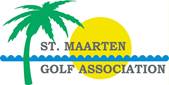                    Minutes of Meeting of the SMGA Annual General Meeting 2022                                                                    March 16th, 2023Board Members present : Keith Graham, Mark Hanauer, Jan Peter Holtland, Yannick Cazemajou, Anne-Marie Bouillé, Ivan Havertog, James ParkAbsent: Marc GroeneveldMembers present : Laurent Mesguich, Ludovic Brun, Frederic Boureau, Marc Van Iersel, Marie Gibbons, Chris Gibbons Jr.1) Call to Order by Ivan Havertog at 19.12h          a. Presentation of the Minutes of AGM Meetings 2021                    1.   Ist AGM dated March 1st, 2022 - approved Marc Van Iersel, seconded                          Marie Gibbons                      2.   2nd Agm dated April 7th, 2022 - approved Marc Van Iersel, seconded                          Marie Gibbons                     2) President’s Report           a.   Keith Graham his 11th year as President of the Board has passed.          b.   The Board is thanked for their efforts.          c.   Special mention to Gitte Poulsen.          d.   The website is up to date with minutes of meetings and tournament results.          e.   5 current Board members continue into their 2nd year – 3 existing wish to                 postulate for another 2 years + anyone else interested.          f.   SXM Open 2022 did not take place, in general it is a lot of work but it brings               great success as we donated over USD 84,000 to charities over the years.           g.   French/Dutch Tournaments appear very positive.          h.   Mullet Bay Golf Course status - will be discussed more in New Business.3) Reports          a. Treasurer’s report by Mark Hanaeur                    i.   Mark H. explains the financials which shows a positive income from                         January through December 2022. Changed from past years which                         started in November.                    ii.   Attention will be given to collecting membership fees.                    iii.  Marc Van Iersel approves the financials, Ann Marie seconds.          b. Tournament Director’s Report                     i.   Many tournaments were held in 2022.                    ii.   All were successful, the different tournaments are mentioned; 2nd                           Steve Mix Memorial - 13 teams/36 players. June- 2 person Stableford.                            September 3 person Scramble. October - Night Golf 8 teams/32                           players. December - Santa Scramble 13 teams/52 players.                    iii.   3 Country Tournament had to be postponed due to new ownership of                                Anguilla course. Board will keep updated on possibility of 2023.                    iv.   ECGA SMGA presented a team of 10 players to complete in St. Lucia.                    v.    Concordia Cup, the French won again for the 4th straight time.                    vi.   Challenge Cup was won by Sam Bashir                     vii.   Cart situation is an issue; this is being worked on (new parts &                              batteries have been ordered)                    viii.   SXM Open can be held in October/November 2023          c. Junior Golf Report                     i.   85 full time participants - 52 boys & 33 girls ages 8 to 12 yrs.                         Additional 35 participants attend time to time.                         35 participants attend time to time.                    ii.   Participation is at 92% a week.                    iii.   Junior golf players currently get together on Tuesday, Wednesday and                            Thursday afternoons. 8 one-hour sessions weekly.                    iv.   The program has advertised on Laser 101, Island 92, Radio St. Barts                            and NRJ Radio and created 2 -30 seconds radio spots that ran in the                            month of December.                     v.   We purchased $3,500 (used) junior golf clubs in 2022. 4) New Business          a.   GHIN app that shows SMGA will serve as a SMGA membership card.          b.   Dutch will start more Medal plays like the French ranking competitions.          c.   General information: Mullet Bay Golf Course is under new management.                    i.   Keith Graham is the new General Manager.                    ii.   Currently purchasing replacement parts and new batteries for the                          current fleet of golf carts.                     iii.   Inquiring about sourcing additional carts – either gas or electric carts.                    iv.   Trying to get Mullet Bay Golf Course in the better condition and                             cleaned up.5) Open Floor          a.   Laurent Mesguich inquired about placing small garbage bags in each golf               cart.6) Statutory business          a.   Gitte Poulsen was made new Honorary Member.          b.   No objections towards the current Board Members who postulated once                more.          c.   Keith is re-elected as ongoing President unanimously.          d.   Hence the following:                    i. Honorary Members:                         1.   Clarence Derby                         2.   Howard Hobgood                         3.   Cesar Rivera                         4.   Jim Rosen                         5.   Tom Smith                         6.   Gitte Poulsen                    ii. Board Members                         1.   Jan Peter Holtland   2022-2024                         2.   Ivan Havertong         2022-2024                         3.   Yannick Cazemajou 2022-2024                         4.   Keith Graham            2021-2023                         5.   Mark Hanauer           2021-2023                         6.   Anne Marie Bouillé  2021-2023                         7.   Marc Groeneveld      2021-2023                         8.   James Park                  2021-20237) Meeting adjourned at 20h